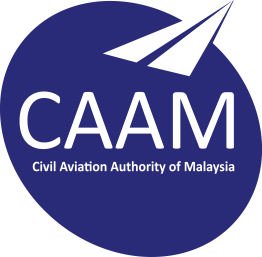 NOTES:1. All sections of the compliance checklist shall be filled by the operator.2. When the operator is filling the ‘Compliant’ Column of the checklist, it is intended that the equipment is installed on the aircraft and that the equipment conforms to the FOD - CAT. OPERATOR:AIRCRAFT TYPE:AIRCRAFT REGISTRATION:MSN NO.:CAT.IDE.HSubject TitleSub-SectionMeans of compliance or referenceCompliant(√)Not Applicable(√)Comments / RemarksCAT. IDE.H.100Instruments and equipment - general(a)(1)-(9)(b)(1)(b)(2)(c)(d)(e)CAT.IDE.H.105Minimum equipment for flight(a)(b)CAT.IDE.H.115Operating Lights(a)(b)(1)(b)(2)(b)(3)(b)(4)(b)(5)(b)(6)CAT.IDE.H.125Operations under VFR by day-flight and navigational instruments and associated equipment (a)(1)(i)(a)(1)(ii)(a)(1)(iii)(a)(1)(iv)(a)(1)(v)(a)(1)(vi)(a)(1)(vii)(a)(1)(viii)(a)(2)(b)(1)(b)(2)(b)(3)(b)(4)(c)(1)(c)(2)(d)CAT.IDE.H.130Operations under IFR or at night-flight and navigational instruments and associated equipment(a)(1)(a)(2)(a)(3)(a)(4)(a)(5)(a)(6)(a)(7)(a)(8)(b) (c)(d)(e)(1)(e)(2)(f) (1)(f) (2)(f) (3)(f) (4)(f) (5)(f) (6)(f) (7)(g)(h)(1)(h)(2)(h)(3)(h)(4)(h)(5)(h)(6)(i)CAT.IDE.H.135Additional equipment for single-pilot operation under IFRCAT.IDE.H.145Radio altimeters(a)(1)(a)(2)(a)(3)(a)(4)CAT.IDE.H.160Airborne weather detecting equipmentCAT.IDE.H.165Additional equipment for operations in icing conditions at night(a)(b)CAT.IDE.H.170Flight crew interphone systemCAT.IDE.H.175Crew member interphone systemCAT.IDE.H.180Public address system(a)(b) (1)(b) (2)CAT.IDE.H.185Cockpit voice recorder (CVR)(a) (1)(a) (2)(b) (1)(b) (2)(b) (3)(b) (4)(c) (1)(c) (2)(c) (3) (i)(c) (3) (ii)(c) (4) (d)(e) (1)(e) (2)(f)CAT.IDE.H.190Flight Data Recorder (FDR) and Aircraft Data Recording Systems (ADRS)(a)(1)(a)(2)(a)(3)(b)(1)(b)(2)(c)(1)(c)(2)(c)(3)(c)(4)(d)CAT.IDE.H.195Data Link Recording(a)(1)(a)(2)(b)(c)(d)CAT.IDE.H.200Flight data and cockpit voice combination recorderCAT.IDE.H.205Seats, seat safety belts, restraint systems and child restraint devices(a)(1)(a)(2)(a)(3)(a)(4)(a)(5)(a)(6)(b)(1)(b)(2)CAT.IDE.H.210Fasten seat belt and no smoking signsCAT.IDE.H.220First-aid kit(a)(b)(1)(b)(2)CAT.IDE.H.240Supplemental oxygen-non-pressurised helicoptersCAT.IDE.H.250Hand Fire Extinguishers(a) (b)(c)(d)(e)CAT.IDE.H.270MegaphonesCAT.IDE.H.275Emergency lighting and marking(a)(1)(a)(2)(b)(1)(b)(2)CAT.IDE.H.280Emergency locator transmitter (ELT)(a)(b)(c)CAT.IDE.H.290Life-jackets(a)(1)(a)(2)(a)(3)(b)CAT.IDE.H.300Life-rafts, survival ELTs and survival equipment on extended overwater flights(a)(b)(1)(b)(2)(b)(3)(b)(4)CAT.IDE.H.305Survival Equipment(a)(b)(c)CAT.IDE.H.310Additional requirements for helicopters conducting offshore operations in a hostile sea area(a)(b)(c)(d)(e)(f)(g)CAT.IDE.H.315Helicopters certified for operating on water-miscellaneous equipment(a)(b)CAT.IDE.H.320All helicopters on flights over water-ditching(a)(b)(1)(a)(2)(b)(3)CAT.IDE.H.325HeadsetCAT.IDE.H.330Radio communication equipment(a)(b)CAT.IDE.H.335Audio selector panelCAT.IDE.H.340Radio equipment for operations under VFR over routes navigated by reference to visual landmarks(a)(b)(c)CAT.IDE.A.345Communication and navigation equipment for operations under IFR or under VFR over routes not navigated by reference to visual landmarks(a)(b)(c)(d)CAT.IDE.A.350TransponderCompliance Declaration Statement:Compliance Declaration Statement:Compliance Declaration Statement:Compliance Declaration Statement:I / We declare that I/We have carefully considered the statements I/We have made above and to the best of my/our belief they are complete and correct. I/We further declare that I/We have not withheld any relevant information or made any false or misleading statements. I / We declare that I/We have carefully considered the statements I/We have made above and to the best of my/our belief they are complete and correct. I/We further declare that I/We have not withheld any relevant information or made any false or misleading statements. I / We declare that I/We have carefully considered the statements I/We have made above and to the best of my/our belief they are complete and correct. I/We further declare that I/We have not withheld any relevant information or made any false or misleading statements. I / We declare that I/We have carefully considered the statements I/We have made above and to the best of my/our belief they are complete and correct. I/We further declare that I/We have not withheld any relevant information or made any false or misleading statements. Name:Organisation:Position:Approval Reference:Signature:Date: